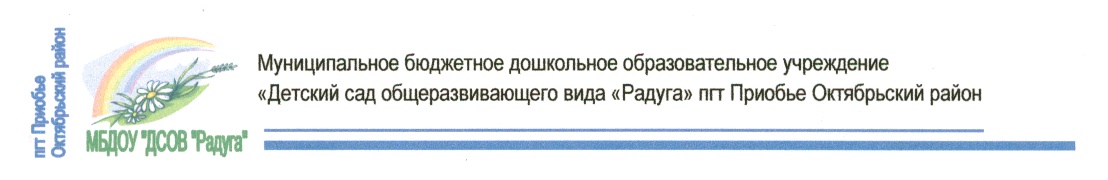 План образовательной деятельности во 2 младшей группе  с 02 по 06 ноября 2015гТема недели «Домашние птицы» Итоговое мероприятие: Выставка рисунков, работ детей. Фотографий домашних птиц.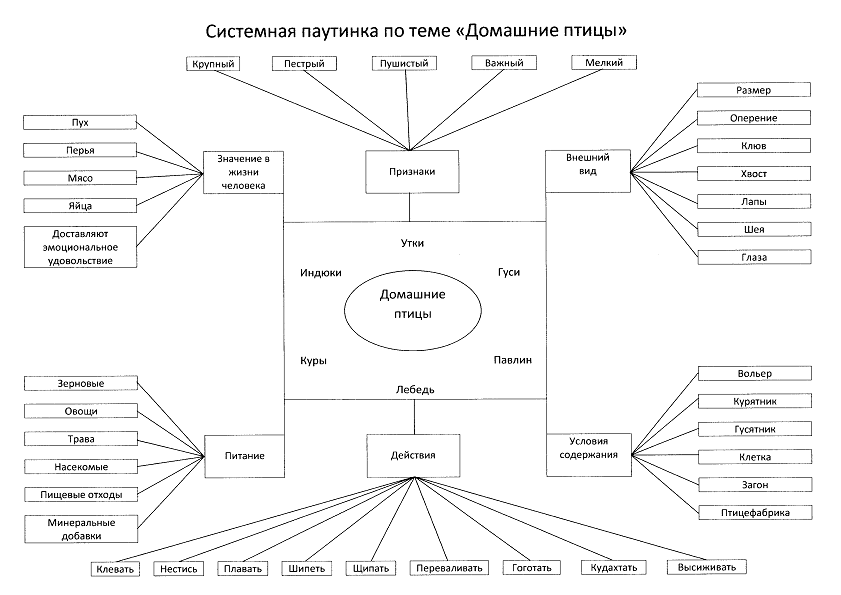 Домашние птицы в  сказках , рассказах, стихах и потешках:        К.Д. Ушинский рассказ  «Петушок с семьей» Сказки:«Кот и петух» «Заюшкина избушка» «Петушок и бобовое зернышко» «Колосок»  Стихи:В.Масалова «Не шипи сердитый гусь»Ю. Непольский Детские стишки-загадки 
про домашних птиц.ПетухНа закате, на рассветеДалеко петух заметен:С гребешка до самых шпорНе петух, а светофор.КурицаКак у нашей у наседкиЗамечательные детки:Ваня, Маня и Петруша - Вот какая наша клуша!ИндюкХвост - как веер, клюв - как крюк,Эту птицу звать индюк.Он надутый, грозный, важный,С ним подружится не каждый.ГусьВыгибает шею гусь:Никого я не боюсь!Как начну щипать за пятки - Побежите без оглядки. (В.Степанов)Пальчиковые игры: Гусь гогочет: «Га-га-га!
Дайте, дайте пирога!»Указательный, средний, безымянный пальчики и мизинчик левой ручки прижаты друг к другу. Большой пальчик находится под ними.
Когда «гусь говорит», большой пальчик постукивает по среднему пальчику в такт словам.Нет, покушай-ка с ладошки
Ты немножко хлебной крошки!Протягиваем «гусю» раскрытую ладошку правой руки. «Гусь клюёт крошки», то есть постукиваем сложенными в щепоть пальчиками левой ручки по середине правой ладошки.Петушок сказал: «Ко-ко!
Буду пить я молоко!»Мизинчик, безымянный и средний пальчики левой ручки приподняты, чуть растопырены — это «гребешок». Большой и указательный пальчики соприкасаются друг с другом — это «клюв». Когда «петушок говорит», большой и указательный пальчики соединяются и разъединяются в такт словам Нет, из горсточки водицы
Мы дадим тебе напиться!Протягиваем «петушку» правую ручку, сложенную горстью. «Петушок пьёт водичку из горсточки», то есть указательным и большим пальчиками левой ручки («клювом») касаемся правой ручки. Загадки:Одежда белая, а ножки
Обуты в красные сапожки.
Из моды выйдут - вот беда!
Ему ж не снять их никогда. (Гусь)Ходит важен и надут:
На носу висит лоскут. (Индюк)Квохчет, квохчет,
Детей созывает,
Всех под крылья подбирает. (Наседка)В деревне есть часы такие,
Не мертвые, а живые.
Ходят без завода.
Они птичьего рода. (Петух)На ножках коротеньких - 
Красные ботинки. (Утенок)Желтый крошка
Ищет хлеба крошку.
Если встретит червяка - 
Наклюет ему бока. (Цыпленок)Мультфильм по сказке В. Сутеева «Цыпленок и утенок» Видеозагадки для детей. «Домашние животные»                                                                   Цель: формирование, расширение и обобщение знаний детей  о домашних птицах.                                       Развивающие: развивать  речевую активность детей, словарь и монологическую речь.                                                          Развивать интерес к живой природе, эмоциональную отзывчивость.Обучающие: уточнять и расширять знания детей о домашних птицах, где живут, кто за ними ухаживает. Закреплять знания детей о характерных повадках и признаках домашних птиц. Ввести в активную речь детей слова с обобщающим значением «Домашние птицы» «Детеныши»Воспитательные: воспитывать желание заботиться о домашних птицах. Словарь: Утка, гусь, курица, индюк, петух, хвост, лапки, голова, глаза, туловище, крылья, перья, клюв, клевать, пить, плавать, кричать, махать, бегать, ходить, красивый, голосистый, задиристый.Грамматический строй: Употребление существительных с предлогами: в, под; понимание вопроса косвенного падежа: где?Звукопроизношение: Шипящие: ш, ж, ч, щ в слогах, словах, чистоговорках. Песенка - поймай звук.Центры активностиПонедельникПонедельникВторникСредаЧетвергПятницаУтренний сборПриветствие:«Здравствуй друг»Физминутка : «У нас во дворе»Приветствие:«Здравствуй друг»Физминутка : «У нас во дворе»Приветствие: «Здравствуй друг»Д.и. «Четвертый лишний»Приветствие: «Здравствуй друг»Пальчиковая игра: Гусь гогочет: «Га-га-га!
Дайте, дайте пирога!»…Приветствие: «Здравствуй друг»Д.и. «Чей голос»Приветствие: «Здравствуй друг»Физминутка: «Домашние птицы»Центр искусствРисование пальчиком. Тема: «Петушок, петушок, золотой гребешок»Рисование пальчиком. Тема: «Петушок, петушок, золотой гребешок»Аппликация из рванной бумаги. Тема: « Детки домашних птиц»Коллективная   работа Лепка . Тема: «Вышла курочка гулять»Рисование ладошкойТема: «Гуси-гуси, га, га, га…»Ручной труд из бумаги: «Цыплята дружные ребята».Центр литературыЦентр литературыРассказывание сказки: «Как гусь всем завидовал».Чтение рассказа:   «Петушок с семьей» (К.Д. Ушинский).Чтение сказки: «Кто раньше всех встает»(рассматривание иллюстраций к сказке)1. Сегодня   мы поговорим о домашних птицах. А о каких птицах, вы узнаете, если отгадаете загадкиЮ. Непольский Детские стишки-загадки 
про домашних птиц.(заучивание стихотворения наизусть)Центр математики .                         Упражнять  в группировке предметов по двум признакам (размеру, цвету). Развитие ориентировки в пространстве. Совершенствовать навыки счёта в пределах трёх..                         Упражнять  в группировке предметов по двум признакам (размеру, цвету). Развитие ориентировки в пространстве. Совершенствовать навыки счёта в пределах трёх.Уточнение знаний о геометрических фигурах. (Блоки Дьенеша) Совершенствование навыка счёта в пределах трёх. Совершенствование грамматического строя речи (согласование числительных «один», «два», «три» с существительными). Актуализация математического словаря.Д.и. « Лабиринт»Д.и. «Один -много»Штриховка.Д.и. «Посчитай» Обведи указанное количество домашних птиц.Поставь указанное количество птиц(гусей, кур, уток, индюков).Центр науки и естествознанияЭксперименты с пескомЗадачи: закрепить представления детей о свойствах песка, развить любознательность, наблюдательность, активизировать речь детейЭксперименты с пескомЗадачи: закрепить представления детей о свойствах песка, развить любознательность, наблюдательность, активизировать речь детейЭксперимент с яйцами. Тема:  «Сырое и варенное»  Опыт .Тема
Угадай-ка. Цель:  Понять зависимость веса предмета от материала.(перья-камушек)Центр кулинарииНарезать хлеб кубиками, свеклу соломкой для домашних птицЦентр строительныйТема:  «Насест для кур»Тема:  «Вольер-заборчик»Тема: «Птицеферма»Тема :  «По замыслу»Открытая площадка.«Наблюдение за деревьями покрытыми инеем» Н.ГавриловаЦель: формировать умение видеть красоту деревьев, вызвать творческое воображение, желание фантазироватьП.и.  «Лиса и цыплята»,  «У кого шаги-следы больше»Трудовая деятельность: Уборка снега с построек.Индивидуальная работа: Учить детей измерять шаги.«Наблюдение за деревьями покрытыми инеем» Н.ГавриловаЦель: формировать умение видеть красоту деревьев, вызвать творческое воображение, желание фантазироватьП.и.  «Лиса и цыплята»,  «У кого шаги-следы больше»Трудовая деятельность: Уборка снега с построек.Индивидуальная работа: Учить детей измерять шаги.«Наблюдение за работой дворника»Цели:воспитывать уважение к труду людей;учить приходить на помощь окружающим.Ход   наблюденияВоспитатель загадывает детям загадку.Скручена, связана,На кол навязанаИ по дому пляшет. (Метла.).Трудовая   деятельность:Убрать снег,  подметание веничками дорожек на участке. Цель: учить правильно пользоваться веничками, доводить начатое  дело до конца.Подвижные игры« По ровненькой дорожке»ЦЕЛЬ: развивать умение у детей двигаться в колонне ,прыгать продвигаясь в перёд ,ходить на корточках.«Попади в круг».Цели: совершенствовать умение действовать с предметами;учить попадать в цель;развивать глазомер, ловкость.Выносной   материал:  рули, маски-эмблемы, лопатки, формочки, игрушки, венички.« Наблюдение за елью, поздней осенью»Цель: формировать представление о ели, ее красоте.Ход наблюдения подвести детей к ели, обратить внимание на ее строй ность, зеленый наряд.Ее всегда в лесу найдешь-  Пойдешь гулять и встретишь.Стоит колючая, как еж,Зимою в платье летнем.Трудовая    деятельность:  сгребание снега лопатой, расчистка дорожки.Много снега, негде бегать.На дорожке тоже снег.Вот, ребята, вам лопаты,Поработаем для всех.Цель: учить действовать лопатками, сгребая снег в определенное место.Подвижная   игра«С кочки на кочку.»Цель :развиватъ у детей умение прыгать на двух ногах с продвижением в перёд. Ход игры.«Найди себе пару»Цель: развивать у детей различие цвета и ориентирование в пространствеВыносной   материал:  лопатки, формочки для снега, детские санки, совочки,метла.« Наблюдение за облаками»Цель: формировать понятия об облаках и тучах.Ход    наблюденияЯ вконец себя измучил, Все никак не мог понять:И откуда эти тучи появляются опять?Но помог однажды случай:Мы ходили по грибы,У лесов сторожки тучиВыползали из трубы.Обратить внимание детей на небо. Серые, темные облака движут ся по нему, их называют тучами. .Трудовая   деятельность:  помочь воспитателю собрать мусор с участка.Цель: побуждать к самостоятельному выполнению элементарных поручений, оказывать помощь взрослым.Подвижные   игры«Воробушки и кот». Цели:- учить мягко спрыгивать, сгибая ноги в коленках;- бегать, не задевая друг друга, увертываясь от ловящего;- приучать к   осторожности.2. «Бегите ко мне».Цель: учить ориентироваться по звуку, двигаться в сторону звука.Выносной   материал:  карандаши, маски для игр, кукла, одетая по погоде.«Наблюдение за снегом» Цель: продолжать знакомить со свойствами снега; приучать детей заботиться о растениях. П.и. «Курица с цыплятами»Трудовая деятельность: сбор снега пушистого и комочков для опыта.Индивидуальная работа упражнять в прыжках на двух ногах.Выносной материал: лопатки, санки, ведерки 2 одинаковых(для сбора снега), маски для игр.